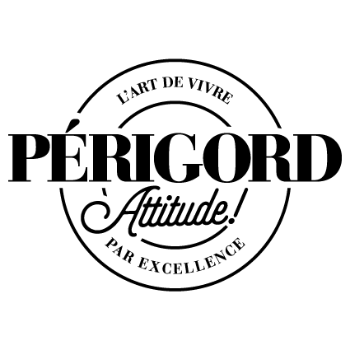 BULLETIN D’INSCRIPTION – SOIRÉE PÉRIGORD ATTITUDE À ANGOULÊMEDate : Mercredi 29 mai 2024Horaires d’ouverture au public : 19h – 22hLieu : Le Poudrier, Lieu-dit Le Poudrier, 87000 LimogesBULLETIN D’INSCRIPTIONNom du domaine : 	Nom du contact pour l’évènement : 	Numéro de téléphone portable : 	E-mail : 	Appellation représentée (1 seule réponse possible) :  Bergerac/Côtes de Bergerac  Montravel  Pécharmant  Côtes de Duras  Rosette  Monbazillac  SaussignacRéférence 1 proposée* (nom domaine, millésime, appellation, Label environnemental) :
	Référence 2 proposée* (nom domaine, millésime, appellation, Label environnemental) :
	* Nous pourrons être amenée à revenir vers vous pour vous demander de modifier une référence afin d’assurer la représentativité de tous les types et couleurs de vins en fonction des inscrits.En m’inscrivant, je m’engage à fournir les références proposées pour la soirée (facturé au prix du stock outil) et à être présent toute la durée de l’opération pour servir mes vins et représenter mon appellation.